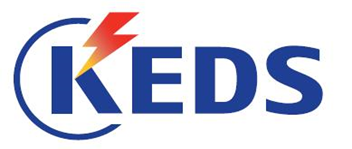 NOTICE FOR ADDITIONAL INFORMATION or CORRIGENDUM According to Article 53 of Law No.04/L-042 on Public Procurement of the Republic of Kosovo, amended and supplemented with the law No. 04/L-237, law No. 05/L-068 and law No. 05/L-092Date of the preparation of this Notice: 22.10.2020This notice has been prepared in the LANGUAGES:SECTION I: CONTRACTING AUTHORITYI.1) NAME AND ADDRESS OF THE CONTRACTING AUTHORITY (CA)SECTION II: OBJECT OF THE CONTRACTII.1) DESCRIPTIONSECTION III: PROCEDUREIII.1) TYPE OF PROCEDUREIII.2) ADMINISTRATIVE INFORMATIONSECTION IV: COMPLEMENTARY INFORMATIONProcurement NoRfQ 178/08-2020AlbanianSerbianEnglishOfficial name: Kosovo Electricity Distribution and Supply Company J.S.COfficial name: Kosovo Electricity Distribution and Supply Company J.S.COfficial name: Kosovo Electricity Distribution and Supply Company J.S.COfficial name: Kosovo Electricity Distribution and Supply Company J.S.CPostal address: Boulevard Bill Clinton no. 5Postal address: Boulevard Bill Clinton no. 5Postal address: Boulevard Bill Clinton no. 5Postal address: Boulevard Bill Clinton no. 5Town: PrishtinaPostal code: 10000Postal code: 10000Country: PrishtinaContact point(s): Doruntina MorinaContact point(s): Doruntina MorinaTelephone: 038/501101/1185Telephone: 038/501101/1185Email: : doruntina.morina@ keds-energy.comEmail: : doruntina.morina@ keds-energy.comFax: Fax: Internet address (if applicable):Internet address (if applicable):https://www.keds-energy.com/tendere.asphttps://www.keds-energy.com/tendere.aspII.1.1) Contract title attributed by the contracting authority: Supply with simple electronic meter and meter - direct connection with GSM/GPRS communicationII.1.2) Short description of the object of  the contract Supply with threephase simple electronic meter and threephase meter direct connection with GSM/GPRS communicationII.1.3) Common Procurement Vocabulary classification (CPV) 33241300-4III.1.1) Type of Procedure (as stated in the original contract notice) Open  Restricted Competitive Negotiated Price QuotationIII.2.1) Date of dispatch of the original notice: date: 27.08.2020IV.1) THIS NOTICE INVOLVES Correction                                    Additional information     IV.1) THIS NOTICE INVOLVES Correction                                    Additional information     IV.1) THIS NOTICE INVOLVES Correction                                    Additional information     IV.1) THIS NOTICE INVOLVES Correction                                    Additional information     IV.1) THIS NOTICE INVOLVES Correction                                    Additional information     IV.1) THIS NOTICE INVOLVES Correction                                    Additional information     IV.1) THIS NOTICE INVOLVES Correction                                    Additional information     Contract Notice                      Contract Award Notice               Contract Notice                      Contract Award Notice               Contract Notice                      Contract Award Notice               Contract Notice                      Contract Award Notice               Contract Notice                      Contract Award Notice               Contract Notice                      Contract Award Notice               Contract Notice                      Contract Award Notice               IV.2) INFORMATION TO BE CORRECTED OR ADDEDIV.2) INFORMATION TO BE CORRECTED OR ADDEDIV.2) INFORMATION TO BE CORRECTED OR ADDEDIV.2) INFORMATION TO BE CORRECTED OR ADDEDIV.2) INFORMATION TO BE CORRECTED OR ADDEDIV.2) INFORMATION TO BE CORRECTED OR ADDEDIV.2) INFORMATION TO BE CORRECTED OR ADDEDIV.2.1) Modification of original                                                                  information submitted by the contracting authority      IV.2.1) Modification of original                                                                  information submitted by the contracting authority      Publication on PPRC’s website        not  compliant with  original information provided by thecontracting authority Publication on PPRC’s website        not  compliant with  original information provided by thecontracting authority Publication on PPRC’s website        not  compliant with  original information provided by thecontracting authority Both            Both            IV.2.2) In the original notice    IV.2.2) In the original notice    IV.2.2) In the original notice    In the corresponding                              tender documents                 In the corresponding                              tender documents                 In the corresponding                              tender documents                 In both      IV.2.3) Text to be corrected/supplemented in the original notice (if applicable)IV.2.3) Text to be corrected/supplemented in the original notice (if applicable)IV.2.3) Text to be corrected/supplemented in the original notice (if applicable)IV.2.3) Text to be corrected/supplemented in the original notice (if applicable)IV.2.3) Text to be corrected/supplemented in the original notice (if applicable)IV.2.3) Text to be corrected/supplemented in the original notice (if applicable)IV.2.3) Text to be corrected/supplemented in the original notice (if applicable)Place of text to be modified:Instead of:Instead of:Instead of:Read (is):Read (is):Read (is):DEADLINE FOR SUBMITION OF DOCUMENTS26.10.202026.10.202026.10.202002.11.202002.11.202002.11.2020DEADLINE FOR REQUEST OF TENDER DOSSIER22.10.202022.10.202022.10.202029.10.202029.10.202029.10.2020